CAMPUS name 2022 Test Schedule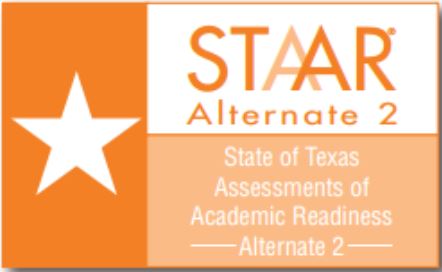 Test Administrator: Test Administrator #1 			Week of (Date): March 28-April 1				Room #: d214Week of (Date): April 4-8				Room # d214Week of (Date): April 11-15 				Room # d214Please Note:  A student should be given only one test per day.  Schedule student testing sessions at a minimum of 1hr and 45min.Week of (Date): April 18-22 				Room # d214Week of (Date): April 25-29 				Room # d214TimeMONDAY3/28TUESDAY3/29WEDNESDAY3/30THURSDAY3/31FRIDAY4/18:30Subjectstudent nameSubjectstudent name Subjectstudent nameSubjectstudent nameSubjectstudent name12:30Subjectstudent nameSubjectstudent nameSubjectstudent nameSubjectstudent nameSubjectstudent nameTimeMONDAY4/4TUESDAY4/5WEDNESDAY4/6THURSDAY4/7FRIDAY4/88:30Subjectstudent nameSubjectstudent nameSubjectstudent nameSubjectstudent nameSubjectstudent nameSubjectstudent name12:30Subjectstudent nameSubjectstudent nameSubjectstudent nameSubjectstudent nameSubjectstudent nameSubjectstudent nameTimeMONDAY4/11TUESDAY4/12WEDNESDAY4/13THURSDAY4/14FRIDAY4/158:30Subjectstudent nameSubjectstudent nameSubjectstudent nameSubjectstudent nameEASTER HOLIDAY12:30Subjectstudent nameSubjectstudent nameSubjectstudent nameSubjectstudent nameEASTER HOLIDAYTimeMONDAY4/18TUESDAY4/19WEDNESDAY4/20THURSDAY4/21FRIDAY4/228:30Subjectstudent nameSubjectstudent nameSubjectstudent nameSubjectstudent nameSubjectstudent name12:30Subjectstudent nameSubjectstudent nameSubjectstudent nameSubjectstudent nameSubjectstudent nameTimeMONDAY4/25TUESDAY4/26WEDNESDAY4/27THURSDAY4/28FRIDAY4/298:30MAKE  UPSVERIFICATIONMAKE  UPSVERIFICATIONMAKE  UPSVERIFICATIONMAKE  UPSVERIFICATIONMAKE  UPSVERIFICATION12:30MAKE  UPSVERIFICATIONMAKE  UPSVERIFICATIONMAKE  UPSVERIFICATIONMAKE  UPSVERIFICATIONMAKE  UPSVERIFICATION